Муниципальное бюджетное  общеобразовательное учреждение« Средняя школа № 16 города Евпатории Республики Крым»Устный счет как средствоформирования вычислительных навыковПодготовила:  учитель начальных классовФёдорова Ольга Анатольевна г. Евпатория- 2019 г.                        Вычислительный навык - это высокая степень овладения вычислительными приемами.Вычислительные навыки необходимы как в практической жизни каждого человека, так и в учении.  Ни один пример, ни одну задачу по математике, а в дальнейшем - по химии, физике, алгебре, геометрии и т.д. невозможно решить, не обладая элементарными способами вычислений.                        На уроке математики формирование вычислительных навыков занимает большое место. И является  одной из главных задач, которая должна быть решена в ходе обучения детей в начальной школе, поскольку вычислительные навыки необходимы при изучении арифметических действий. Этому может и должен способствовать такой этап урока, как устный счёт. Он помогает учащимся включиться в урок, активизировать свои умственные  и познавательные способности. Насколько грамотно, интересно, занимательно построен устный счёт в начале урока, а также взаимосвязь устного счёта с темой всего урока, позволяет судить о цельности всего урока и активности детей.   Целью обучения устного счета является:Развитие у учащихся сознательных  и прочных вычислительных навыков, преодоление равнодушия и умственной инертности мышления. Задачи: 1.Развитие памяти, внимания, вычислительных навыков, смекалки. 2.Формирование логического мышления, воображения, интереса к математике.3.Расширение знаний учащихся об окружающем мире.4.Воспитание чувства товарищества и взаимовыручки. Значение устного счёта велико. Через него можно :1).Прививать любовь и интерес к математике2).Оказывать помощь отстающим детям3).Вызывать интерес к вычислениям4).Воспитывать математическую находчивость и сообразительность5.Развивать внимание и укреплять память6).Повышать навык письменных вычисленийПредлагаю познакомиться с некоторыми примерами устного счета в 1 классе1.Таблицы ШультеПростейшая таблица Шульте представляет собой квадратный листок, условно разделенный на несколько квадратных ячеек, в которых  беспорядочно вписаны числа, служащие для проверки и развития быстроты нахождения этих объектов в определённом порядке. 2.Игра « Посчитай вместе с Лисичкой». Дидактическая цель: закрепить порядковое значение числа.Данная игра направлена на закрепление порядкового счета, способствует закреплению математических знаний,  развивает интерес к математике.3.Поставь числа в порядке возрастания.Целью данного упражнения является развитие логического мышления через  анализ и синтез, развитие зрительного внимания и зрительной памяти.4. Игра « Молчанка».Дидактическая цель - закрепление навыков устного счёта. На доске или карточке записаны числа по кругу, а в центре знак действия. Учитель молча показывает на два числа и на кого-то из учащихся. Тот должен выполнить с ними определённое действие и назвать ответ. Остальные сигнализируют о правильности решения.5. Игра «Домино»В 1 классе хорошо использовать домино. Работа с ним способствует формированию навыков табличного сложения и вычитания в пределах 10, а также знанию соответствующих случаев состава чисел. Работа с "домино" проводится с постепенным повышением трудностей.6. Игра «Зайки на лужайке»Дидактическая цель: закрепление математических знаний, развитие интереса к изучению математики.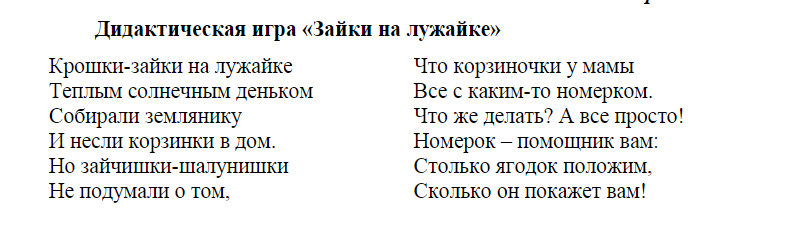 7. Игра «Помоги ёжику»Дидактическая цель : познакомить детей с приёмом образования чисел путём прибавления  единицы  к  предыдущему  числу  и  вычитания  единицы  из последующего числа.8.  Игра «Звёздочки»Дидактическая цель: ознакомление  детей  с  приёмом  образования  чисел  при одновременном закреплении пространственной ориентации, понятий «больше», «меньше».Изложенные выше приёмы помогут в организации устного счёта – важного этапа всего урока. Ведь устный счёт сможет сделать урок более интересным, полезным , привьёт учащимся интерес к устным вычислениям, будет способствовать формированию прочных , устойчивых вычислительных навыков. Это  сложный длительный процесс, эффективность которого во многом зависит от индивидуальных особенностей ребенка, уровня его подготовки и способов организации вычислительной деятельности. Необходимо выбирать такие способы организации вычислительной деятельности младших школьников, которые способствуют не только формированию прочных осознанных вычислительных умений и навыков, но и всестороннему развитию личности ребенка.Приёмы устного счёта в 1 классе1.Таблицы Шульте.Простейшая таблица Шульте представляет собой квадратный листок, условно разделенный на несколько квадратных ячеек, в которых  беспорядочно вписаны числа, служащие для проверки и развития быстроты нахождения этих объектов в определённом порядке. 2.Игра « Посчитай вместе с Лисичкой».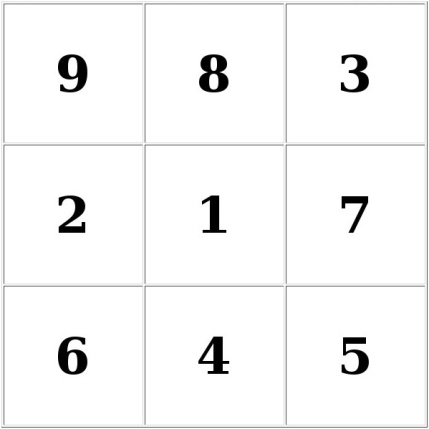 Дидактическая цель: закрепить порядковое значение числа.Данная игра направлена на закрепление порядкового счета, способствует закреплению математических знаний,  развивает интерес к математике.3.Поставь числа в порядке возрастания.Целью данного упражнения является развитие логического мышления через  анализ и синтез, развитие зрительного внимания и зрительной памяти.4. Игра « Молчанка».Дидактическая цель - закрепление навыков устного счёта.На доске или карточке записаны числа по кругу, а в центре знак действия. Учитель молча показывает на два числа и на кого-то из учащихся. Тот должен выполнить с ними определённое действие и назвать ответ. Остальные сигнализируют о правильности решения.5. Игра «Домино».Дидактическая цель: формированию навыков табличного сложения и вычитания в пределах 10, знание соответствующих случаев состава чисел. 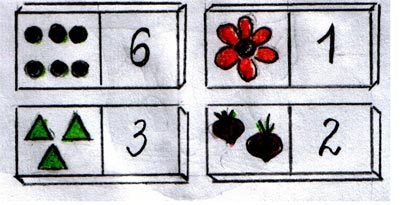 6. Игра «Помоги ёжику».Дидактическая цель: познакомить детей с приёмом образования чисел путём прибавления  единицы  к  предыдущему  числу  и  вычитания  единицы  из последующего числа.7.  Игра «Звёздочки».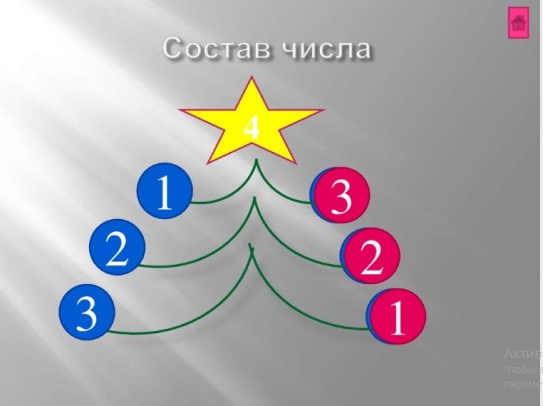 Дидактическая цель: ознакомление  детей  с  приёмом  образования  чисел  при одновременном закреплении пространственной ориентации, понятий «больше», «меньше».